        ΘΕΜΑ: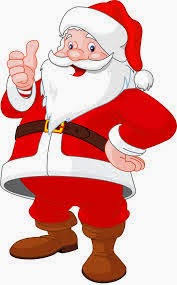 ΑΙ-ΒΑΣΙΛΗΣ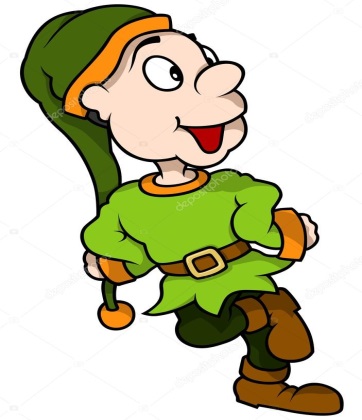 ΝΑΝΟΣ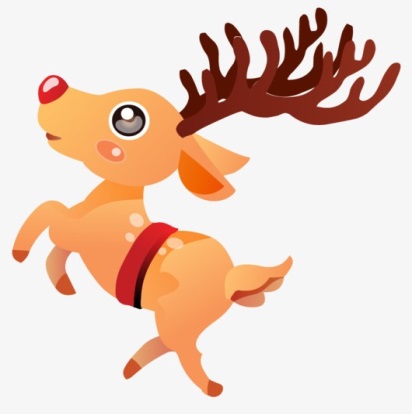 ΤΑΡΑΝΔΟΣ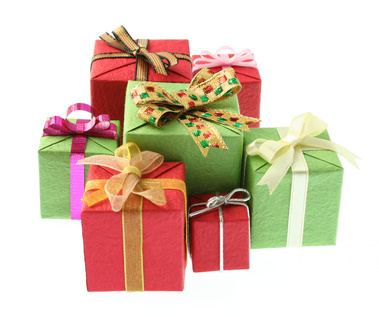 ΔΩΡΑ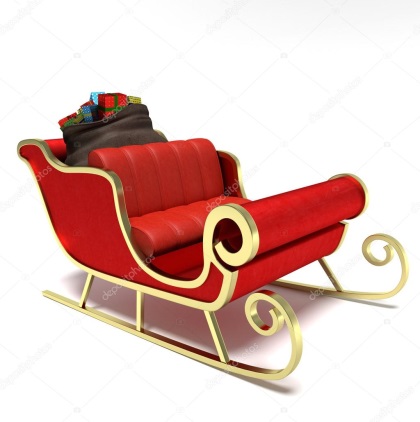 ΕΛΚΗΘΡΟ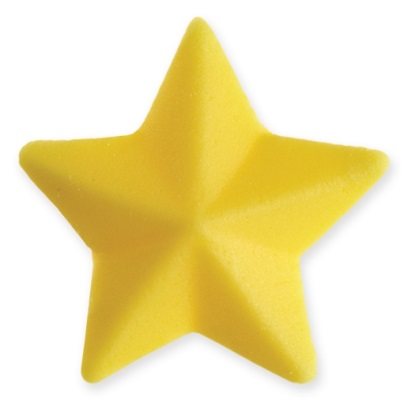 ΑΣΤΕΡΙ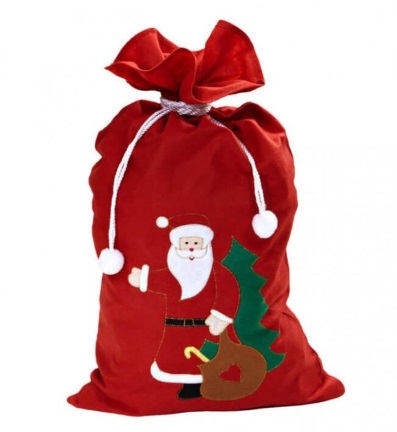 ΣΑΚΟΣ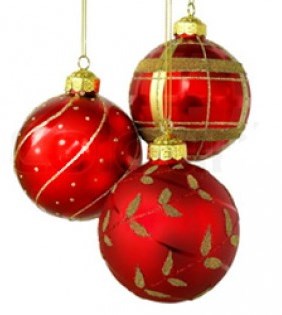 ΣΤΟΛΙΔΙΑ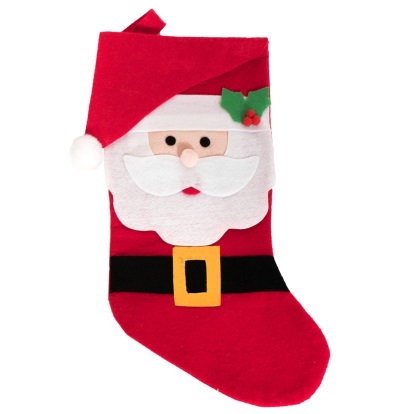 ΜΠΟΤΑ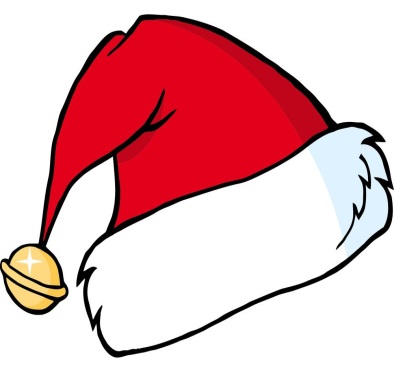 ΣΚΟΥΦΟΣ